Советы психолога ДОУ заботливым родителям на период  вынужденной  самоизоляции с детьми.Да, надо признать, что вынужденная самоизоляция довольно непростое ограничение для каждого из нас!  Если, даже, некоторые взрослые  в подобной ситуации могут испытывать тревогу, страх, агрессию, то, каково же приходится детям? Итак, давайте попробуем  разобраться: «Что же испытывает ребенок, находясь в вынужденной самоизоляции»?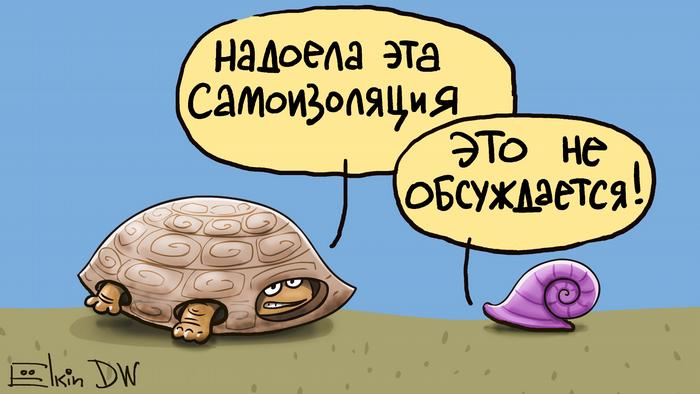 1. Это отсутствие возможности удовлетворять некоторые психологические потребности: игра и общение со сверстниками, игра и общение с бабушками и дедушками,  жажда познания окружающего мира2. поступление большого количества преимущественно негативной информации (новости о вирусе из СМИ,  тревожные разговоры родителей о возможности заражения вирусом, отслеживание родителями сложной ситуации  в мире)3. Страх  и тревогу за свое здоровье,   а   дети старшего дошкольного возраста  (в силу возрастных причин)   беспокойство   за здоровье родителей и других членов семьи.«Если ребенок не выходит за пределы квартиры, комнаты, если его постоянно одергивают родители «Не бегай!», «Успокойся!» если его движения ограничены, а родители не могут занять его (в  силу занятости дистанционной работой или простого неумения), то ребенок страдает. Это может вылиться в депрессию или проявиться в повышенной возбудимости и даже агрессивности». (1)Предлагаем несколько рекомендаций как «ракрасить»  происходящее, чтобы пережить это нелегкое время с минимальными потерями для своей и (1) – 1 rnd.ru  А.Беседин  от 2.04.2020 интервью с психологом-практиком  Е. Михайлюкдетской психики: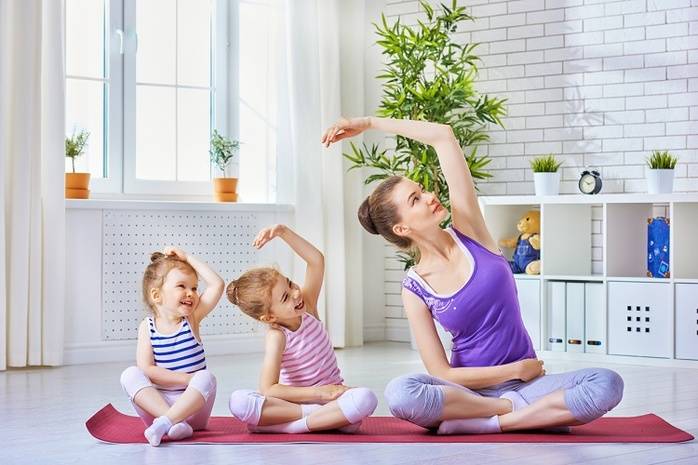 1. Совместная  с детьми  утренняя гимнастика - это и полезно и весело. Используйте веселую музыку, необычные движения, релаксационные упражнения. 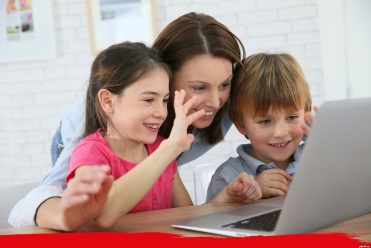 2. Обеспечьте возможность ребенку общаться. Общайтесь с близкими и друзьями в интернете. Делитесь чувствами, мыслями,  впечатлениями. 3. Объясните детям происходящее. Важно: Пугать  нельзя! (Здесь все зависит от возраста: младшим рассказать, что в мире существуют опасности и важно слушать маму и папу; старшим  объяснить, что нужно  делать, как себя вести, чтобы избежать заражения) «Дайте возможность понять. Что изоляция – это вынужденная мера, социальная обязанность любого разумного человека. Так происходит усвоение общественных целей, усвоение человеческих ценностей»(2)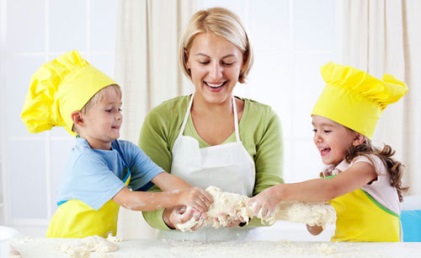 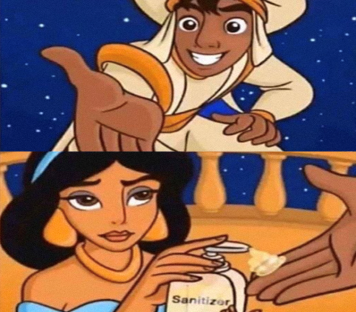 4. Готовьте вместе с детьми ваши любимые  блюда. Изобретайте новые рецепты, придумывайте им название. 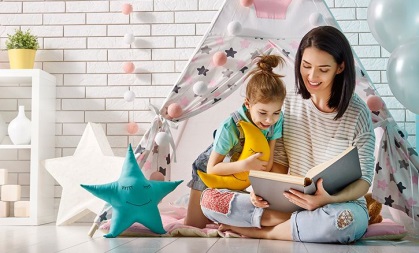 5. Читайте детям книги, обсуждайте прочитанное. Придумывайте свои сказки, истории. Мастерите свои книжки-малышки. 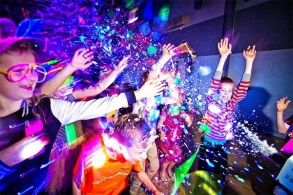 6. Устраивайте всей семьей «домашние дискотеки». (2) – 1 rnd.ru  А.Беседин  от 2.04.2020 интервью с психологом-практиком  Е. Михайлюк7. Правило «10 минут тишины». Я использую это правило в своей семье. Каждые  2-3 часа  мы  10 минут просто сидим в тишине. Эту возможность может предложить  любой член семьи и вне зависимости от времени тоже.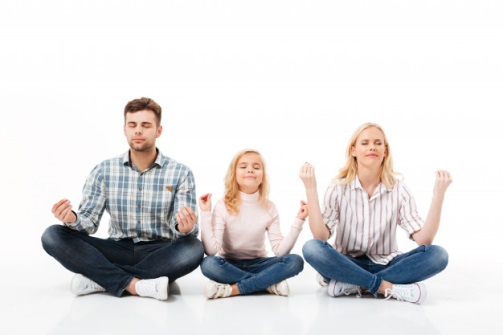 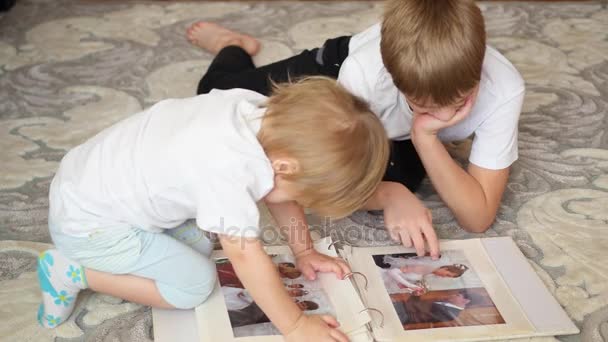 8. Пересмотрите старые фотоальбомы. Дети очень любят это занятие.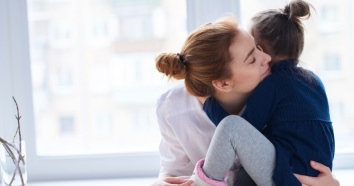 9. Уделите больше времени ласке и тактильным контактом. Дети так больше чувствуют себя в безопасности. В любом случае, как говорят эксперты, в самых экстремальных ситуациях, ваше  напряжение  и напряжение ребенка  не будет катастрофическим, если вы будете чувствовать близость и внимание родных. БЕРЕГИТЕ СЕБЯ И СВОЮ СЕМЬЮ!!!:)))Педагог-психолог МАДОУ 223 Ималетдинова Е.А.